NAB Welcomes FCC Rule Approving All-Digital AMThe Federal Communications Commission says it will permit AM radio outlets to voluntarily broadcast entirely digital programming, provided each offers a minimum of one over-the-air stream that matches or exceeds analog quality. Gordon  Smith, CEO of the National Association of Broadcasters, welcomed the move, noting that it "provides AM stations with essential flexibility to provide interference-free broadcasts and attract new listeners."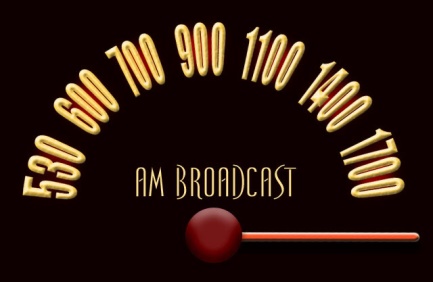 All Access Music Group 10.27.20https://www.allaccess.com/net-news/archive/story/201344/fcc-approves-rule-change-allowing-am-stations-to-gImage credit:https://thedailyparks.files.wordpress.com/2016/03/am-old-time-dial.jpg